TOČKA 2. DNEVNOG REDADonošenje Odluke o primanju na znanje prijedloga Proračuna Općine Dubravica za 2020. godinu, smjernica za 2021. i 2022. godinu te Plana razvojnih programaPRIJEDLOG PRORAČUNA OPĆINE DUBRAVICA ZA 2020. GODINU, SMJERNICA ZA 2021. I 2022. GODINU TE PLAN RAZVOJNIH PROGRAMA vijećnicima će se uručiti na sjednici Općinskog vijećaREPUBLIKA HRVATSKA 							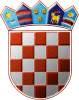 ZAGREBAČKA ŽUPANIJA					PRIJEDLOG  OPĆINA DUBRAVICA				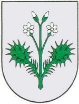   Općinsko vijeće KLASA: 021-05/19-01/7URBROJ: 238/40-02-19-Dubravica, 14. studenog 2019.Na temelju članka 37. stavka 4. Zakona o proračunu („Narodne novine“ broj 87/08, 136/12, 15/15) i članka 21. Statuta Općine Dubravica („Službeni glasnik  Općine Dubravica“ br. 1/18)  Općinsko vijeće Općine Dubravica na svojoj 21. sjednici održanoj dana 14. studenog 2019. godine donosiODLUKUo primanju na znanje prijedloga Proračuna Općine Dubravica za 2020. godinu, smjernica za 2021. i 2022. godinu te Plana razvojnih programaČlanak 1.Ovom Odlukom prima se na znanje prijedlog Proračuna Općine Dubravica za 2020. godinu, smjernica za 2021. i 2022. godinu te Plana razvojnih programa.Članak 2.Prijedlog Proračuna Općine Dubravica za 2020. godinu, smjernice za 2021. i 2022. godinu te Plan razvojnih programa nalaze se u prilogu ove Odluke te čine njezin sastavni dio.Članak 3.Ova Odluka stupa na snagu osmog dana od dana objave u Službenom glasniku Općine Dubravica te će se zajedno sa prilogom objaviti i na mrežnoj stranici Općine Dubravica www.dubravica.hr .						PREDSJEDNIK OPĆINSKOG VIJEĆA						Ivica StiperskiTOČKA 3. DNEVNOG REDADonošenje Odluke o nabavi poklon paketa za djecu povodom blagdana Sv. NikoleREPUBLIKA HRVATSKA 							ZAGREBAČKA ŽUPANIJA                OPĆINA DUBRAVICA					PRIJEDLOG		                Općinsko vijeće KLASA: 021-05/19-01/7URBROJ: 238/40-02-19-Dubravica, 14. studenog 2019. godineNa temelju članka 21. Statuta Općine Dubravica („Službeni  glasnik  Općine Dubravica“ br. 1/18) Općinsko vijeće Općine Dubravica na svojoj 21. sjednici održanoj dana 14. studenog 2019. godine donosiODLUKUo nabavi poklon paketa za djecu povodom blagdana Sv. NikoleČlanak 1.Odobrava se plaćanje troškova nabave poklon paketa povodom blagdana Sv. Nikole.Poklon paketi dodijeliti će se:djeci koja su polaznici dječjeg vrtića „Smokvica“ u Dubravici; učenicima PŠ Dubravica od 1.-8. razreda te djeci koja imaju više od 1. godine, s prebivalištem na području Općine Dubravica, a koja ne polaze osnovnu školu ili dječji vrtić „Smokvica“ u DubraviciPodjela poklon paketa održati će se u sklopu školske priredbe u prosincu 2019. godine.Članak 2.Cijena jednog poklon paketa iznosi 30,00 kuna sa PDV-om.Članak 3.Sredstva za plaćanje troškova nabave poklon paketa iz čl. 1. ove Odluke odobravaju se s proračunske skupine konta 3722 – Darovi za Sv.Nikolu - Vrtić Vrtuljak i 3722 – Darovi za Sv.Nikolu - PŠ Dubravica.Članak 4. Ova Odluka stupa na snagu osmog dana od dana objave u „Službenom glasniku Općine Dubravica“.				PREDSJEDNIK OPĆINSKOG VIJEĆA				Ivica StiperskiTOČKA 4. DNEVNOG REDADonošenje Odluke o isplati jednokratne novčane pomoći povodom božićnih blagdana socijalno ugroženim osobama s područja Općine DubravicaREPUBLIKA HRVATSKA 							ZAGREBAČKA ŽUPANIJA					PRIJEDLOG                OPĆINA DUBRAVICA				                Općinsko vijeće KLASA: 021-05/19-01/7URBROJ: 238/40-02-19-Dubravica, 14. studenog 2019.Na temelju članka 21. Statuta Općine Dubravica („Službeni glasnik  Općine Dubravica“ br. 1/18)  Općinsko vijeće Općine Dubravica na svojoj 21. sjednici održanoj dana 14. studenog 2019. godine donosiODLUKUo isplati jednokratne novčane pomoći povodom božićnih blagdanasocijalno ugroženim osobama s područja Općine DubravicaČlanak 1.Ovom se Odlukom odobrava isplata jednokratne novčane pomoći socijalno ugroženim osobama s područja Općine Dubravica povodom božićnih blagdana.Članak 2.Jednokratna novčana pomoć određuje se u iznosu od 300,00 kuna i isplatit će se sljedećim osobama:ROZGA, POLOGI, KRAJ GORNJIPROSINEC, DONJI ČEMEHOVECLUGARSKI BREG, LUKAVEC SUTLANSKIDUBRAVICA, VUČILČEVOBOBOVEC ROZGANSKIČlanak 3.Sredstava za isplatu jednokratne novčane pomoći iz čl. 1. ove Odluke odobravaju se sa proračunske skupine konta 3811- Pomoć obiteljima.Članak 4.Ova Odluka stupa na snagu danom donošenja, a objavit će se u “Službenom glasniku Općine Dubravica“.					PREDSJEDNIK OPĆINSKOG VIJEĆA					Ivica StiperskiTOČKA 5. DNEVNOG REDAZamolbe građanaTOČKA 6. DNEVNOG REDAInformacije i prijedloziInformacija o korisnicima koji su ostvarili pravo na podmirenje troškova ogrijeva u 2019. godini:Općina Dubravica zaprimila je rješenje Zagrebačke županije, Upravnog odjela za zdravstvo i socijalnu skrb o financiranju troškova ogrjeva korisnicima zajamčene minimalne naknade koji se griju na drva za 2019. godinu, u ukupnom iznosu od 11.400,00 kuna. Pravo na pomoć za podmirenje troškova ogrjeva priznaje se za 12 korisnika zajamčene minimalne naknade koji se griju na drva na području Općine Dubravica. Samcu ili kućanstvu korisniku zajamčene minimalne naknade koji se grije na drva na području Općine Dubravica utvrđena je visina novčanog iznosa za podmirenje troškova ogrjeva, u iznosu 950,00 kuna po korisniku.Općina Dubravica doznačila je naveden iznos svim korisnicima navedenim u rješenju.TOČKA 7. DNEVNOG REDARaznoBr. Prezime i imeUlica i kućni brojNaseljeCiglar DragoRozganska cesta 26RozgaSever NadeždaRozganska cesta 29RozgaSever ŽeljkoRozganska cesta 27RozgaGolub MarinaRozganska cesta 42RozgaPušić VeljkoMatije Gupca 16Kraj GornjiDrago ZimakA. Mihanovića 53Kraj GornjiVranaričić StjepanMatije Gupca 12Kraj GornjiBr. Prezime i imeUlica i kućni brojNaselje1.Kovač GoranŽeljeznička cesta 8Prosinec2.Prosinečki FranjoSutlanske doline 74 Prosinec PREMINUO3.Križančić NadaSutlanske doline 115ProsinecBr. Prezime i imeUlica i kućni brojNaselje1.Štos VladimirPavla Štoosa 73Lukavec Sutlanski Br. Prezime i imeUlica i kućni brojNaselje1.Štritof JosipPavla Štoosa 15Dubravica2.Lukica PepicaII Sutlanska cesta 5VučilčevoBr. Prezime i imeUlica i kućni brojNaseljeDrčić ZvjezdanaUlica sv. Vida 20Bobovec Rozganski Nemčić AnkicaKumrovečka c. 250Bobovec Rozganski Šakoronja ŠtefanijaI. odvojak Sv. Vida 9Bobovec Rozganski 